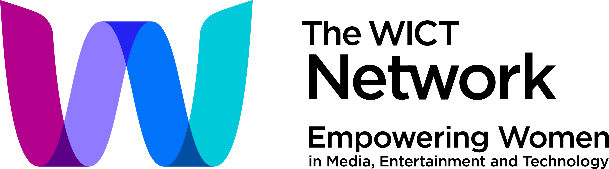 Chapter Succession Plan GuidelineThis document is only a guideline to help chapter leaders start thinking about the future chapter leaders. There is as much flexibility encouraged based on the needs of the chapter. What is succession planning? This is an ongoing process of systematically identifying, assessing and developing high potential chapter volunteers to carry-out the long-term strategic goals prepared by the chapter. These should be individuals identified by the chapter board as high performing volunteers dedicated to The WICT Network’s mission.Why is succession planning important? Ensures the mission of The WICT Network will be carried forward by future leaders.This ensures leadership continuity.Begin the process of training volunteers to better understand the requirements and commitment needed for a fully functioning chapter.  It helps to identify the strengths in your volunteer pool.It helps to develop contingency plans.Here is a recommended timeline for successful succession planning:January – April:The WICT Network new chapter board takes office and performs day to day operations so as to include:Name a succession planning chair and committee.Understanding, communicating and executing “key” board roles and responsibilities to better understand the competencies of each role.Identifying existing gaps or holes in chapter processes and procedures.Implementing necessary changes in chapter operations.Assign cross-functional assignments and rotate volunteers to gauge strengths.Adopting contingency plans for unexpected board changes.Participating at chapter events and staying actively engaged to better understand all areas of chapter leadership: membership, programming, financial etc.Participating on chapter webinars at the beginning of the year.May – July: The WICT Network chapter board and the succession planning chair/committee identifies and gathers potential new board members for the following year by:Identifying high performing volunteers that are dedicated to the mission of The WICT Network.Provide opportunities for shadowing existing board members.Interviewing interested candidates for all Board positions either in person and/or via phone.Creating and encouraging nominations and submissions from members via mail, email etc.Evaluate existing board member contributions and be prepared to have difficult conversations, if necessary.August:The WICT Network chapter board and the succession planning chair/committee prepares for final selection by:Reviewing all proposed candidates for nomination.Evaluate length of time volunteer has been a particular role. Selecting and forwarding final candidates for membership voting.Tallying voting results.September - October:The WICT Network chapter board and the succession planning chair/committee announces election results and final selection by:Notifying all members via email etc.Inviting new board members to join next board meetings and conference callsIntegrating new board members to ensure complete understanding of roles and responsibilitiesAttending the Chapter Leader Roundtable at The WICT Network’s Leadership Conference.November - December:Transition period for board members:Advising The WICT Network HQ of all new chapter board leaders via email.Old and new chapter board holds transition meetings and conference calls to ensure successful rollover.Participation on the end of year chapter leader calls/webinars as scheduled. 